معاون محترم آموزشی  دانشکده.................. جناب آقای دکتر .................... باسلام و احترامآزمون جامع تعداد ........................... دانشجوی رشته .............. در روز........................................ مورخ........................................  ساعت........................................ درمحل ........................................  به شرح جدول ذیل برگزار می گردد.. ضمناً اساتيد محترم ........................................  و ........................................ به عنوان نماینده امور آموزشی در جلسه برگزاری آزمون جامع کتبی/ شفاهی معرفی مي گردند.                                                                                                                                                                                        دکتر..............................................مدیر گروه  ........................................تاريخ وامضاء ........................................مدیر محترم آموزشی دانشگاه جناب آقای ........................................         شماره :........................... تاريخ: ....................................باسلام و احترام	احتراما، ضمن تاييد موارد فوق، خواهشمند است نسبت به صدور مجوز جهت برگزاري جلسه ي آزمون جامع دانشجویان گروه .................................................. و تعيين نماينده‌ي امور آموزشی اقدام فرماييد. در ضمن همکاران زير جهت تعيين نماينده امور آموزشی دانشگاه در جلسه ي برگزاری آزمون معرفي مي‌گردند.                                                                                                                                    دکتر............................                                                                                                                                 معاون آموزشی دانشکده ...........................                                                                                                                                     تاريخ و امضاء   رونوشت: کارشناس محترم امور آموزشی جهت درج در پرونده دانشجوبسمه تعالیفرم شماره 9                         معرفی نماینده امورآموزشی برای آزمون کتبی / شفاهی جامعاين فرم حداقل 15 روز قبل از تاريخ آزمون به انضمام کارنامه جهت انجام امور اداري به حوزه امور آموزشی ارسال شود.      معاونت آموزشي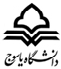 ردیفنام و نام خانوادگی دانشجویانشماره دانشجوییرشته و گرایش1234567891011نام و نام خانوادگیگروه آموزشیدانشکدهشماره تماس1-2-3-